Αξιωματικοί, Ανθυπασπιστές, Υπαξιωματικοί και Λιμενοφύλακες,Αγαπητές και Αγαπητοί Συνάδελφοι,Σε λίγες μέρες, γιορτάζουμε με ευλάβεια και κατάνυξη την κορυφαία γιορτή της Ορθοδοξίας. Και φέτος, το μήνυμα του Πάσχα έρχεται να μας θυμίσει ότι η αγάπη, η αλληλεγγύη και η ειρηνική συνύπαρξη, αξίες διαχρονικές και τόσο επίκαιρες, μπορούν να αποτελέσουν σταθερό οδηγό στην κοινή μας προσδοκία για ένα καλύτερο μέλλον.Κάθε ένας από εσάς ξεχωριστά, με επαγγελματισμό, ζήλο, θάρρος και ψυχικό σθένος κατά την άσκηση των καθηκόντων του, αποδεικνύει καθημερινά ότι το Λιμενικό Σώμα – Ελληνική Ακτοφυλακή έχει τη δύναμη και την αποφασιστικότητα να είναι παρόν και να εκπληρώνει στο ακέραιο τη δύσκολη αποστολή που η Ελληνική Πολιτεία του έχει εμπιστευθεί.Για αυτή τη συμβολή σας, είμαι υπερήφανος και ευγνώμων, κι εύχομαι η φλόγα του ανέσπερου Φωτός να μεταγγίζει άπλετη χαρά, υγεία και ευτυχία σε εσάς και στις οικογένειές σας.Καλό Πάσχα και Καλή Ανάσταση!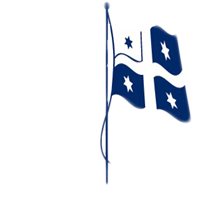 ΑΡΧΗΓΕΙΟ ΛΙΜΕΝΙΚΟΥ ΣΩΜΑΤΟΣ -        ΕΛΛΗΝΙΚΗΣ ΑΚΤΟΦΥΛΑΚΗΣ                   ΑΡΧΗΓΟΣΑΡΧΗΓΕΙΟ ΛΙΜΕΝΙΚΟΥ ΣΩΜΑΤΟΣ -        ΕΛΛΗΝΙΚΗΣ ΑΚΤΟΦΥΛΑΚΗΣ                   ΑΡΧΗΓΟΣΑΡΧΗΓΕΙΟ ΛΙΜΕΝΙΚΟΥ ΣΩΜΑΤΟΣ -        ΕΛΛΗΝΙΚΗΣ ΑΚΤΟΦΥΛΑΚΗΣ                   ΑΡΧΗΓΟΣΑΡΧΗΓΕΙΟ ΛΙΜΕΝΙΚΟΥ ΣΩΜΑΤΟΣ -        ΕΛΛΗΝΙΚΗΣ ΑΚΤΟΦΥΛΑΚΗΣ                   ΑΡΧΗΓΟΣΑΡΧΗΓΕΙΟ ΛΙΜΕΝΙΚΟΥ ΣΩΜΑΤΟΣ -        ΕΛΛΗΝΙΚΗΣ ΑΚΤΟΦΥΛΑΚΗΣ                   ΑΡΧΗΓΟΣΑΡΧΗΓΕΙΟ ΛΙΜΕΝΙΚΟΥ ΣΩΜΑΤΟΣ -        ΕΛΛΗΝΙΚΗΣ ΑΚΤΟΦΥΛΑΚΗΣ                   ΑΡΧΗΓΟΣΑΡΧΗΓΕΙΟ ΛΙΜΕΝΙΚΟΥ ΣΩΜΑΤΟΣ -        ΕΛΛΗΝΙΚΗΣ ΑΚΤΟΦΥΛΑΚΗΣ                   ΑΡΧΗΓΟΣΑΡΧΗΓΕΙΟ ΛΙΜΕΝΙΚΟΥ ΣΩΜΑΤΟΣ -        ΕΛΛΗΝΙΚΗΣ ΑΚΤΟΦΥΛΑΚΗΣ                   ΑΡΧΗΓΟΣΑΡΧΗΓΕΙΟ ΛΙΜΕΝΙΚΟΥ ΣΩΜΑΤΟΣ -        ΕΛΛΗΝΙΚΗΣ ΑΚΤΟΦΥΛΑΚΗΣ                   ΑΡΧΗΓΟΣΠΡΟΣ:Αποδέκτες Πίνακα ΔιανομήςΑποδέκτες Πίνακα ΔιανομήςΑποδέκτες Πίνακα ΔιανομήςΑποδέκτες Πίνακα ΔιανομήςΑποδέκτες Πίνακα ΔιανομήςΑποδέκτες Πίνακα Διανομής